במדבר נחשוןשמות פרק ו פסוק כג (פרשת וארא) (כג) וַיִּקַּ֨ח אַהֲרֹ֜ן אֶת־אֱלִישֶׁ֧בַע בַּת־עַמִּינָדָ֛ב אֲח֥וֹת נַחְשׁ֖וֹן ל֣וֹ לְאִשָּׁ֑ה וַתֵּ֣לֶד ל֗וֹ אֶת־נָדָב֙ וְאֶת־ אֲבִיה֔וּא אֶת־אֶלְעָזָ֖ר וְאֶת־אִֽיתָמָֽר:במדבר פרק א (פרשת במדבר) (ה) וְאֵ֙לֶּה֙ שְׁמ֣וֹת הָֽאֲנָשִׁ֔ים אֲשֶׁ֥ר יַֽעַמְד֖וּ אִתְּכֶ֑ם לִרְאוּבֵ֕ן אֱלִיצ֖וּר בֶּן־שְׁדֵיאֽוּר:(ו) לְשִׁמְע֕וֹן שְׁלֻמִיאֵ֖ל בֶּן־צוּרִֽישַׁדָּֽי:(ז) לִֽיהוּדָ֕ה נַחְשׁ֖וֹן בֶּן־עַמִּינָדָֽב:במדבר פרק ב (פרשת במדבר) (א) וַיְדַבֵּ֣ר יְקֹוָ֔ק אֶל־מֹשֶׁ֥ה וְאֶֽל־אַהֲרֹ֖ן לֵאמֹֽר:(ב) אִ֣ישׁ עַל־דִּגְל֤וֹ בְאֹתֹת֙ לְבֵ֣ית אֲבֹתָ֔ם יַחֲנ֖וּ בְּנֵ֣י יִשְׂרָאֵ֑ל מִנֶּ֕גֶד סָבִ֥יב לְאֹֽהֶל־מוֹעֵ֖ד יַחֲנֽוּ:(ג) וְהַחֹנִים֙ קֵ֣דְמָה מִזְרָ֔חָה דֶּ֛גֶל מַחֲנֵ֥ה יְהוּדָ֖ה לְצִבְאֹתָ֑ם וְנָשִׂיא֙ לִבְנֵ֣י יְהוּדָ֔ה נַחְשׁ֖וֹן בֶּן־ עַמִּינָדָֽב:במדבר פרק ז (פרשת נשא) (יב) וַיְהִ֗י הַמַּקְרִ֛יב בַּיּ֥וֹם הָרִאשׁ֖וֹן אֶת־קָרְבָּנ֑וֹ נַחְשׁ֥וֹן בֶּן־עַמִּינָדָ֖ב לְמַטֵּ֥ה יְהוּדָֽה:(יג) וְקָרְבָּנ֞וֹ קַֽעֲרַת־כֶּ֣סֶף אַחַ֗ת שְׁלֹשִׁ֣ים וּמֵאָה֘ מִשְׁקָלָהּ֒ מִזְרָ֤ק אֶחָד֙ כֶּ֔סֶף שִׁבְעִ֥ים שֶׁ֖קֶל בְּשֶׁ֣קֶל הַקֹּ֑דֶשׁ שְׁנֵיהֶ֣ם׀ מְלֵאִ֗ים סֹ֛לֶת בְּלוּלָ֥ה בַשֶּׁ֖מֶן לְמִנְחָֽה: (יד) כַּ֥ף אַחַ֛ת עֲשָׂרָ֥ה זָהָ֖ב מְלֵאָ֥ה קְטֹֽרֶת: (טו) פַּ֣ר אֶחָ֞ד בֶּן־בָּקָ֗ר אַ֧יִל אֶחָ֛ד כֶּֽבֶשׂ־אֶחָ֥ד בֶּן־שְׁנָת֖וֹ לְעֹלָֽה: (טז) שְׂעִיר־עִזִּ֥ים אֶחָ֖ד לְחַטָּֽאת: (יז) וּלְזֶ֣בַח הַשְּׁלָמִים֘ בָּקָ֣ר שְׁנַיִם֒ אֵילִ֤ם חֲמִשָּׁה֙ עַתּוּדִ֣ים חֲמִשָּׁ֔ה כְּבָשִׂ֥ים בְּנֵֽי־שָׁנָ֖ה חֲמִשָּׁ֑ה זֶ֛ה קָרְבַּ֥ן נַחְשׁ֖וֹן בֶּן־עַמִּינָדָֽב: פ(יח) בַּיּוֹם֙ הַשֵּׁנִ֔י הִקְרִ֖יב נְתַנְאֵ֣ל בֶּן־צוּעָ֑ר נְשִׂ֖יא יִשָּׂשכָֽר:רות פרק ד פסוק יח - כב (יח) וְאֵ֙לֶּה֙ תּוֹלְד֣וֹת פָּ֔רֶץ פֶּ֖רֶץ הוֹלִ֥יד אֶת־חֶצְרֽוֹן:(יט) וְחֶצְרוֹן֙ הוֹלִ֣יד אֶת־רָ֔ם וְרָ֖ם הוֹלִ֥יד אֶת־עַמִּֽינָדָֽב:(כ) וְעַמִּֽינָדָב֙ הוֹלִ֣יד אֶת־נַחְשׁ֔וֹן וְנַחְשׁ֖וֹן הוֹלִ֥יד אֶת־שַׂלְמָֽה:(כא) וְשַׂלְמוֹן֙ הוֹלִ֣יד אֶת־בֹּ֔עַז וּבֹ֖עַז הוֹלִ֥יד אֶת־עוֹבֵֽד:(כב) וְעֹבֵד֙ הוֹלִ֣יד אֶת־יִשָׁ֔י וְיִשַׁ֖י הוֹלִ֥יד אֶת־דָּוִֽד:במדבר פרק יג (פרשת שלח) (ג) וַיִּשְׁלַ֨ח אֹתָ֥ם מֹשֶׁ֛ה מִמִּדְבַּ֥ר פָּארָ֖ן עַל־פִּ֣י יְקֹוָ֑ק כֻּלָּ֣ם אֲנָשִׁ֔ים רָאשֵׁ֥י בְנֵֽי־יִשְׂרָאֵ֖ל הֵֽמָּה:(ד) וְאֵ֖לֶּה שְׁמוֹתָ֑ם לְמַטֵּ֣ה רְאוּבֵ֔ן שַׁמּ֖וּעַ בֶּן־זַכּֽוּר:(ה) לְמַטֵּ֣ה שִׁמְע֔וֹן שָׁפָ֖ט בֶּן־חוֹרִֽי:(ו) לְמַטֵּ֣ה יְהוּדָ֔ה כָּלֵ֖ב בֶּן־יְפֻנֶּֽה:מדרש הגדול שמות פרק ו פסוק כג (פרשת וארא) כג) ויקח אהרן את אלישבע בת עמינדב אחות נחשון. מה ת"ל אחות נחשון, אלא מה אהרן אוהב שלום ורודף שלום כך נחשון בן עמינדב אוהב שלום ורודף שלום. מכאן אמרו כל הנושא אשה בודק באחיה.מדרש אגדה (בובר) במדבר פרק א פסוק ז (פרשת במדבר) [ז] ליהודה נחשון בן עמינדב, ולמה נקרא שמו נחשון, שירד לנחשול של ים תחלה בטרם שנבקע, ונו"ן מתחלף בלמ"ד, כמו שמצינו נשכות לשכות, נילוס נינוס: בן עמינדב. לכך נעשה נדיבו של הקדוש ברוך הוא, לכך זכה יהודה למלכות, שנאמר בצאת ישראל ממצרים היתה יהודה (תהלים קיד ב), מלמד שקדש שמו של הקדוש ברוך הוא על הים, לכך ישראל לממשלותיו (שם), נעשה מושל לישראל, ולכך נקרא נחשון בן עמינדב:תהלים פרק סח פסוק כח (כח) שָׁ֤ם בִּנְיָמִ֨ן׀ צָעִ֡יר רֹדֵ֗ם שָׂרֵ֣י יְ֭הוּדָה רִגְמָתָ֑ם שָׂרֵ֥י זְ֝בֻל֗וּן שָׂרֵ֥י נַפְתָּלִֽי:28There Benjamin the youngest rules over them; the princes of Judah pelt them with stones, as do the princes of Zebulun and the princes of Naftali.תלמוד בבלי מסכת סוטה דף לו עמוד ב יהודה מאי היא? דתניא, היה ר"מ אומר: כשעמדו ישראל על הים, היו שבטים מנצחים זה עם זה, זה אומר אני יורד תחלה לים וזה אומר אני יורד תחלה לים, קפץ עמוד א שבטו של בנימין וירד לים תחילה, שנאמר: שם בנימין צעיר רודם, אל תקרי רודם אלא רד ים, והיו שרי יהודה רוגמים אותם, שנאמר: שרי יהודה רגמתם, לפיכך זכה בנימין הצדיק ונעשה אושפיזכן לגבורה, שנאמר: ובין כתפיו שכן; אמר לו רבי יהודה: לא כך היה מעשה, אלא זה אומר אין אני יורד תחילה לים וזה אומר אין אני יורד תחילה לים, קפץ נחשון בן עמינדב וירד לים תחילה, שנאמר: סבבוני בכחש אפרים ובמרמה בית ישראל ויהודה עוד רד עם אל, ועליו מפרש בקבלה: הושיעני אלהים כי באו מים עד נפש, טבעתי ביון מצולה ואין מעמד וגו' אל תשטפני שבולת מים ואל תבלעני מצולה וגו', באותה שעה היה משה מאריך בתפלה, אמר לו הקדוש ברוך הוא: ידידיי טובעים בים ואתה מאריך בתפלה לפני? אמר לפניו: רבונו של עולם, ומה בידי לעשות? אמר לו: דבר אל בני ישראל ויסעו, ואתה הרם את מטך ונטה את ידך וגו', לפיכך זכה יהודה לעשות ממשלה בישראל, שנאמר: היתה יהודה לקדשו ישראל ממשלותיו, מה טעם היתה יהודה לקדשו וישראל ממשלותיו? משום דהים ראה וינוס.What was the incident where Judah sanctified God’s name in public? As it is taught in a baraita that Rabbi Meir would say: When the Jewish people stood at the Red Sea, the tribes were arguing with one other. This one was saying: I am going into the sea first, and that one was saying: I am going into the sea first. Then, in jumped (amud bet) the tribe of Benjamin and descended into the sea first, as it is stated: “There is Benjamin, the youngest, ruling them [rodem]” (Psalms 68:28). Do not read it as: “Ruling them [rodem]”; rather, read it as: Descending [red] into the sea [yam]. And the princes of the tribe of Judah were stoning them [rogmim otam] for plunging in first and not in the proper order, as it is stated in the continuation of the verse: “The princes of Judah, their council [rigmatam]” (Psalms 68:28). Therefore, Benjamin the righteous was privileged to serve as host to the Divine Presence of the Almighty, as the Temple was built in the territory of Benjamin, as it is stated in Moses’ blessing for the tribe of Benjamin: “The beloved of the Lord shall dwell in safety by Him; He covers him all the day, and He rests between his shoulders” (Deuteronomy 33:12). Rabbi Yehuda said to Rabbi Meir: That is not how the incident took place. Rather, this tribe said: I am not going into the sea first, and that tribe said: I am not going into the sea first. Then, in jumped the prince of Judah, Nahshon ben Amminadab, and descended into the sea first, accompanied by his entire tribe, as it is stated: “Ephraim surrounds Me with lies and the house of Israel with deceit, and Judah is yet wayward toward God [rad im El]” (Hosea 12:1), which is interpreted homiletically as: And Judah descended [rad] with God [im El]. And in this regard, the tradition, i.e., the Writings, explicates Nahshon’s prayer at that moment: “Save me, God; for the waters are come in even unto the soul. I am sunk in deep mire, where there is no standing…let not the water flood overwhelm me, neither let the deep swallow me up” (Psalms 69:2–3, 16). At that time, Moses was prolonging his prayer. The Holy One, Blessed be He, said to him: My beloved ones are drowning in the sea and you prolong your prayer to me? Moses said before Him: Master of the Universe, but what can I do? God said to him: “Speak to the children of Israel that they go forward. And you, lift up your rod and stretch out your hand” (Exodus 14:15–16). For this reason, because Nahshon and the tribe of Judah went into the sea first, the tribe of Judah merited to govern Israel, as it is stated: “Judah became His sanctuary, Israel His dominion. The sea saw it and fled” (Psalms 114:2–3). The baraita interprets the verses in this manner: What is the reason that Judah became His sanctuary and Israel came under His dominion? It is because “the sea saw it and fled.”חדושי אגדות [ספרי המהר"ל] מסכת סוטה דף לו עמוד ב בשעה שהיו ישראל עומדים על הים כו'. ביאור זה, כי בנימין ראוי היה שירד תחלה לים, מפני שבנימין הצעיר והוא האחרון והוא ראוי לרדת ים, כי הים הוא במערב שהרי לכך נקרא המערב ים ומערב נקרא אחור כמו שנקרא המזרח קדמה, ובשביל כך ראוי בנימין שהיה יורד תחלה שהוא אחרון אל הים. וכן בסדר הדגלים בנימין הוא ימה מפני שבנימין היה אחרון בשבטים, ויהודה הוא בראשונה ולכך דגלו היה קדמה, כמו שדגל בנימין במערב כך היה דגל יהודה במזרח. והנה אלו שנים יהודה ובנימין כל אחד ואחד יש לו שייכות שיהיה תחלה, כי בנימין מצד שהוא קרוב אל הים רוצה לרדת תחלה, ויהודה מפני שהיה הולך בראש רוצה שיהיה תחלה, לכך שבט יהודה היו רוגמים את בנימין שהיו הם רוצים לרדת תחלה, אלא שירד בנימין תחלה מצד שהוא קרוב אל הים והיה משתוקק לשם. ומפני כך זכה שתשרה שכינה בחלקו מפני שנראה שיש לו כח במערב והשכינה במערב, ויהודה שהיה רוצה לרדת שם תחלה מפני שהולך תחלה זכה למלכות כי המלך ילך בראש לפני העם.ולדעת רבי יהודה לא היה אחד מהם רוצה לרדת לים, רק יהודה שקדש שמו שנאמר (תהלים קי"ד) היתה יהודה לקדשו, וראוי היה לקדש השם כי בשמו הוא השם, וכן לאה אמרה הפעם אודה ה' (בראשית כ"ט) שכל שם יהודה על הודאות שמו, ולכך ראוי למלכות כי מי שהוא מגדיל ומפאר את שמו ראוי שיהיה מלך שיש לו שם חשיבות [ועוד] כי קדוש שמו מורה שהוא יתברך [נבדל מכל הנמצאי' שזהו ענין הקדוש בכל מקום, ודבר זה מבואר במקומות הרבה מאד, וכאשר מקדש שמו יתברך אז שמו יתברך מיוחד ונבדל מכל הנמצאים מורה על מלכותו ית' שהוא] מלך על הכל כי כתר שם טוב עולה על גביהן, ולכך זוכה ג"כ למלך כאשר מקדש שמו, כי אין עניין המלך רק שיש לו שם חשיבות מלכות ומפני שקדש שמו זכה למלכות**).פרקי דרבי אליעזר פרק מב רַבִּי עֲקִיבָא אוֹמֵר,(לו) הָלְכוּ יִשְׂרָאֵל לָבוֹא אֶל יַם סוּף וְחוֹזְרִים לַאֲחוֹרֵיהֶם, יְרֵאִים שֶׁמָּא יָשׁוּבוּ הַמַּיִם עֲלֵיהֶם.(לז) וְשֵׁבֶט בִּנְיָמִין רָצָה לְהִכָּנֵס שָׁם, שֶׁנֶּאֱמַר [שם כח] שָׁם בִּנְיָמִן צָעִיר רֹדֵם, יוֹרְדִים. הִתְחִילוּ שֵׁבֶט יְהוּדָה רוֹגְמִין אוֹתָן,(לח) שֶׁנֶּאֱמַר [שם] שָׂרֵי יְהוּדָה רִגְמָתָם.(לט) וְקָפַץ נַחְשׁוֹן תְּחִלָּה לַיָּם(מ) וְקִדֵּשׁ אֶת שְׁמוֹ הַגָּדוֹל לְעֵינֵי הַכֹּל.(מא) וּבְמֶמְשֶׁלֶת יַד בְּנֵי יְהוּדָה נִכְנְסוּ אַחֲרֵיהֶם כָּל יִשְׂרָאֵל לַיָּם, שֶׁנֶּאֱמַר [שם קיד, ב] הָיְתָה יְהוּדָה לְקָדְשׁוֹ יִשְׂרָאֵל מַמְשְׁלוֹתָיו, שֶׁל יְהוּדָה.(מב)הרד"ל פרק מב (לז) ושבט בנימין רצה כו' שנאמר שם בנימין צעיר רודם כו'. י"ל שאז שלא היו עדיין סדר הדגלים, היו חונים השבטים כתולדותם, ובנימין שהיה הצעיר היה באחרונה, ולכן כשהיו עומדים מחנה ישראל אל פני מחנה מצרים, א"כ היה האחרון שבהם בנימין צעיר סמוך לים, והיה רוצה לכנוס תחלה לים:מדרש תהלים (שוחר טוב; בובר) מזמור עו [א] [עו, א] למנצח בנגינות [וגו'], נודע ביהודה אלהים בישראל גדול שמו. … אמר ר' יהודה בר' אלעאי בשעה שהיו ישראל עומדים על הים, היו עומדים ומדיינים זה עם זה, זה אומר אני ארד תחלה לים, וזה אומר אני ארד תחלה, מתוך כך קפץ נחשון בן עמינדב לתוך גלי הים וירד עליו, ועל זה נאמר הושיעני אלהים כי באו מים עד נפש (תהלים סט ב), אמר הקדוש ברוך הוא למשה ידידיי הם טבועים בים, ואתה עומד להתפלל, דבר אל בני ישראל ויסעו (שמות יד טו), הוי נודע ביהודה אלהים בישראל גדול שמו, שהוא בישראל גדול, אמר לו באותה שעה שאתה עושה חסד עם שבט יהודה, כאילו עשית חסד עם כל ישראל, שישראל נקראו על שם יהודה. [ב] דבר אחר [עו, ב] נודע ביהודה. מפני מה זכה למלכות, שאלה זו שאלו התלמידים לר' טרפון בצילה של שובך ביבנה, מפני מה זכה יהודה למלכות, אמר להם מפני שהודה במעשה תמר, אמרו לו דיי להודייה [שתכפר] על הביאה, אמר להם מפני שאמר מה בצע כי נהרוג את אחינו (בראשית לז כו), אמרו לו דיי להצלה שתכפר על המכירה, אמר להם על ידי שאמר ישב נא עבדך תחת הנער (שם /בראשית/ מד לג), אמרו לו בעיא ערבא דמקיים ערבותיה, אמר להם אם כן באיזה זכות זכה, אמרו לו בזכות שקפץ לתוך גלי הים, שהיו כל השבטים עומדים ולא ירדו אחד לים, אלא זה אומר אני ארד תחילה, [וזה אומר אני ארד תחילה], וקידש יהודה שמו של הקדוש ברוך הוא וירד לים, שנאמר ויהודה עוד רד עם אל (הושע יב א), הוא השלים להקב"ה וקידש שמו של הקדוש ברוך הוא וירד, ובזכות כך זכה למלוכה, שנאמר היתה יהודה לקדשו (תהלים קיד ב), לפי שהיתה יהודה לקדשו, לפיכך ישראל ממשלותיו (שם /תהלים קי"ד/), הוי נודע ביהודה אלהים, לפיכך בישראל גדול שמו של יהודה.  “Why did Yehuda merit kingship?” This question was asked by   students to R. Tarfon in the shade of the pigeon coup in Yavneh. He replied, “Because he (Yehuda) confessed regarding the incident with Tamar.” They said, “His confession makes up for his sexual intimacy with her (but not that he should be the source of kings.)” He said, “Because he didn’t allow the brothers to kill Yosef” (Beraishit 37:26). They said, “His saving Yosef’s life makes up for his subsequently suggesting that Yosef be sold (but not that he should be the source of kings.)” He said, “Because he offered to become Yosef’s slave in place of Binyamin” (Beraishit 44:33). They said to him, “Since he guaranteed Binyamin’s return to Yaakov (Beraishit 43:9), this offer is simply fulfilling his legal responsibility, as opposed to being particularly meritorious.” He said to them, “So what is Yehuda’s merit? Because he (Nachshon) leaped into the waves of the sea. All of the tribes were standing, and no one was entering the sea, for each one was saying, “I will go first”, “I will go first.” In the meantime, Binyamin wanted to go first. There came Nachshon ben Aminadav together with his tribe (Yehuda), and they pelted them with stones and he leaped in before them and he sank into the depths of the sea…And he made peace with the Holy One Blessed Be He, and he sanctified His Name, and he went down, and by the merit of this he merited the kingship, as it is said, (Tehillim 114:2) “Hayta Yehuda LeKadsho” (lit. and Yehuda became His Sanctuary, but in the context of the Midrash, and Yehuda sanctified Him). Therefore (Ibid.) “Yisrael Mamshelotav” (lit. Israel is His [HaShem’s] kingdom, but in the context of the Midrash, Israel is Yehuda’s kingdom)  פענח רזא במדבר פרשת במדבר ואלה שמות האנשים וגו' פי' שניתנו השמות להדרש דזהו לראובן אליצור בן שדיאור, שנקרא נשיא ראובן כן ע"ש ענין ראובן שמחל לו הקדוש ברוך הוא על מעשה בלהה, וזה אל"י צו"ר, מה הצור הזה סובל כל הבנין כך אלי סבל עוני ומחל לי בעשותי תשובה בן שדיאור שממי למד ראובן לעשות תשובה, מיהודה שצוה להשליך תמר כלתו לאור, כדכתיב הוציאוה ותשרף, זהו שד"י או"ר, שדי לשון השלכה, ירה בים מתרגמינן שדי בימא, לשמעון שלמיאל בן צורי שדי שאע"פ שחטא שמעון במעשה זמרי בשטים נתן לו א"ל שלו"ם, מנין שהרי בדגלים סמכו לראובן אשר מחל לו, זהו בן צור"י שד"י שהשליכו וסמכו אצל צורי, הוא ראובן כנזכר בשם אליצור, ליהודה נחשון וגו', ע"ש שירד לנחשול של ים תחלה, נ' ול' מתחלפין כמו נינוס נילוס, נשכות לשכות, והוא נחשון כמו נחשול, בן עמינדב שלכך נעשה מושל ונדיב על עם ה' אלה, שזכה למלכות וזהו שנאמר בצאת ישראל ממצרים וגו' היתה יהודה לקדשו וגו' שבזכות שהיתה יהודה לקדשו, שקידש שמו של הקדוש ברוך הוא בים בצאת ישראל זכה שיהיו ישראל תחת ממשלותיו:ליששכר נתנאל בן צוער, שבני יששכר יודעי בינה לעתים ויט שכמו לסבול עול תורה שנת"ן א"ל, בן צוער, שבזה קבלו עליהם כל טורח וצער, להשיב לכל ישראל ששואלין להם, וכן הוא אומר, וכל אחיהם על פיהם, לזבולון אליאב, ע"ש הברכה שבירכו אביו לומר זבולון לחוף ימים ישכון זהו אל"י ע"ש שעשו מאלונים ועצי שטים ספינות, א"ב לשון ספינה כדכתיב חלפו עם אניות אבה, בן חילו"ן, ע"ש הברכה שבירכו משה ושפוני טמוני חול For they will be nourished by the abundance of the seas, and by the treasures hidden in the sand.:לבני יוסף לאפרים וגו', הקדים אפרים למנשה לקיים מה שנאמר וישם את אפרים לפני מנשה, אבל בחלוקת הארץ הקדי' למנשה בעבור שחצי שבטו קבלו נחלתם כבר בטרם נכנסו לארץ, אל"י שמ"ע, ע"ש ארונו של יוסף שהיו נושאין אותו אצל ארון העדות, שזהו בן עמיהוד, כלומר עמ"י הוד"ו, שהודו של השי"ת שהוא ארונו הולכת עמו, וזהו אל"י שמ"ע, ששמע אלי וצוה עמי הודו:למנשה גמליאל בן פדהצו"ר, ע"ש שקידש יוסף שמו בסתר באשת פוטיפר זהו גמל"ו א"ל ופדא"ו צור"ו מדינה של גיהנם שבשעה שתבעתו אשת אדונו פתחה שאול פיה נגדו. והוא שם יראת צורו נגד עיניו ורחק ממנה:לבנימין אבידן בן גדעוני, ע"ש שיעקב הי' דן ומתבונן במה שהגידה רחל לקרותו בן אוני, כלומר מתאונן ומתגונח והולך, ונתעצם אביו וקרא לו בן ימין, שיהא בריא אולם וחזק בכח ימין, זהו אב"י ד"ן בן ג"ד אונ"י:לדן אחיעזר ע"ש שנעשה אהליאב למטה דן א"ח ועז"ר במלאכת המשכן לבצלאל למטה יהודה שנקרא ג"כ עזר כדכתיב ועזר מצריו תהי', ושנקרא בן עמי, ע"ש שדן עמו ומלך עליהם כדלעיל ושנקרא שדי כדלעיל על שם הוציאוה וגו':לאשר פגעיאל בן עכרן, שאשר הי"ל בנות יפות, וכל שהי' עכור ומחויב ראשו למלכות היו בנותיו מפגיעות ומבקשות רחמים מהמלך ומחל לו:לגד אליסף שהוסיף להם א"ל ממון על ממונם, מכיון שידע"ו א"ל וקיימו מצותיו לבא לעזרת אחיהם:לנפתלי אחירע, ע"ש נפתלי שבע רצון שארצו הוציאה פירות כרצון בעליה אח"י לשון ארץ מבורכת כענין ותרענה באחו, וכתיב בין אחים יפריא, ר"ע לשון רצון כתרגום יהא רעוא, בן עינן, שהיו עננים רבים ועיינות רבות משקים את ארצו:Rabbi Yitzchak son of Rabbi Yehudah Ha - Levi lived in France in the late 1300's, towards the end of the era of the Tosefot. His grandfather was Rabbi Shmuel of Plaiza, a prominent Ba'al Ha - Tosefot. He wrote a commentary on the Torah, entitled Pa'aneach Razah, which is collected from the teachings of hundreds of Ba'alei Ha - Tosefot, most of whom are accredited by name. שמואל ב פרק כב (א) וַיְדַבֵּ֤ר דָּוִד֙ לַֽיקֹוָ֔ק אֶת־דִּבְרֵ֖י הַשִּׁירָ֣ה הַזֹּ֑את בְּיוֹם֩ הִצִּ֨יל יְקֹוָ֥ק אֹת֛וֹ מִכַּ֥ף כָּל־אֹיְבָ֖יו וּמִכַּ֥ף שָׁאֽוּל:1And David spoke to the Lord the words of this song, on the day that the Lord delivered him from the hand of all his enemies, and from the hand of Saul;(יז) יִשְׁלַ֥ח מִמָּר֖וֹם יִקָּחֵ֑נִי יַֽמְשֵׁ֖נִי מִמַּ֥יִם רַבִּֽים:17He sent from on high [and] He took me; He drew me out of many waters.אלשיך שמואל ב פרק כב כי (יז) ישלח ממרום יקחני, כי שלח מיכאל ממרום יקחני בהציל את לוט, כמאמרם ז"ל (שם) מצאתי דוד עבדי היכן מצאתיו בסדום, ואחרי זאת ימשני ממים רבים, הוא את נחשון שהייתי עתיד לצאת ממנו, כאשר הובא (בילקוט שמעוני שמות רלד) מרבותינו ז"ל פרשת בשלח שבזכות נחשון שירד לנחשול של ים עד חוטמו, זכה דוד למלוך כי צעק ואמר הושיעני אלקים כי באו מים עד נפש, ואז קרע הוא יתברך את הים, נמצא כי היה הקדוש ברוך הוא כמושך ומוציא את דוד מתוך המים הרבים ההם, וזהו ימשני ממים רבים:שכחת לקט משה ודורו ומעלת הנביאים יא בזכות שרגם נחשון בן עמינדב לקפוץ לתוך הים, זכה לארגמן, הדא הוא דכתיב [דניאל ה, כט] והלביש[ו ל]דניאל ארגונא (שם דף מ"ח ע"א [שם קיד ד"ה היתה]):Almost nothing is known of R. Yisrael of Belzitz. He compiled an alphabetically arranged selection from Midrash, Zohar and kabbalistic works, which was published in Lublin, 5408 (1648), under the name Yalkut Chadash (also known as Yalkut Ha - Yisraeli). R. Natan b. R. Yitzchak Yaakov Bon from Frankfurt, who later became the rabbi of Hamburg, compiled additions to this work, under the title Shichchat Leket, published in Prague 5412 (1652). כותר: תשובות ופסקים בעניני שידוכין, אירוסין ונישואין מחבר: הרב שלום אליעזר רוטר כתב עת: מבקשי תורה כג, תשנ"ח, כח - עג; קיב - קיט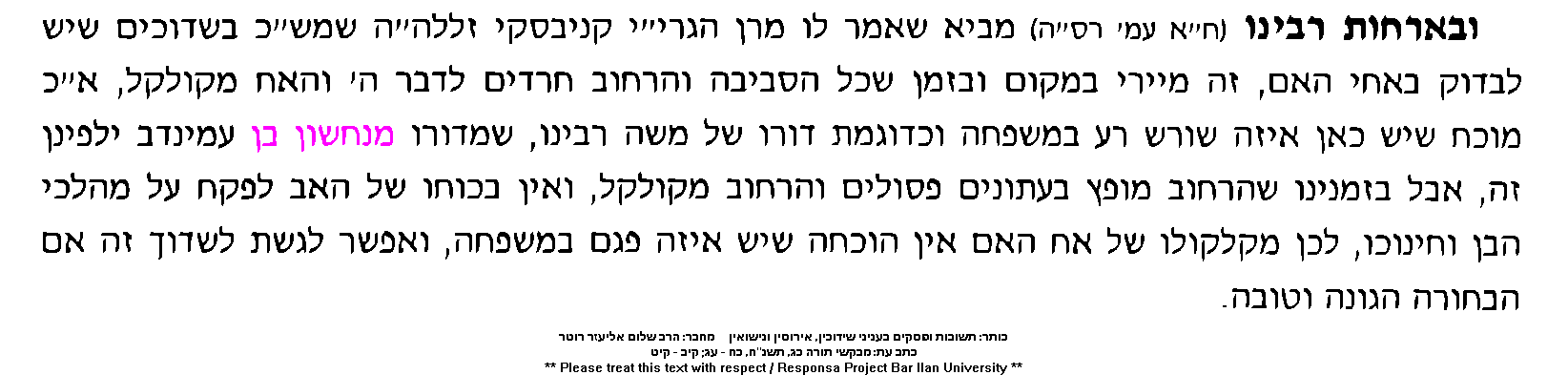 במדבר רבה (וילנא) פרשה יג (פרשת נשא) ז [ז, יב] נחשון בן עמינדב למטה יהודה, למה נקרא שמו נחשון על שם שירד תחלה לנחשול שבים אמר רבי שמעון בן יוחאי אמר הקדוש ברוך הוא למשה מי שקידש את שמי בים הוא יקריב תחלה וזה היה נחשון וכן עשה הה"ד (במדבר ז) נחשון בן עמינדב וגו' יחסו הכתוב על שם שבטו שבח לו שבח לאביו שבח לשבטו או שגבה משבטו והביא ת"ל זה קרבן נחשון בן עמינדב משלו הביא ולא שגבה משבטו והביא אלא מה ת"ל נחשון בן עמינדב יחסו הכתוב על שם שבטו.יז [ז, כד] ביום השלישי נשיא לבני זבולון אליאב בן חלון, למה בכל הנשיאים מזכיר שבטם ואח"כ מזכיר שמותם וביהודה ויששכר מזכיר שם נשיאיהם תחלה ואח"כ מזכיר שמותן לפי שנחשון היה מלך ונתנאל היה מלכה של תורה וכמ"ש (משלי ח) בי מלכים ימלוכו ובכל מקום המלך מקדים לעמו שנאמר (מיכה ב) ויעבור מלכם לפניהם וגו' (מ"א =מלכים א'= ח) לעשות משפט עבדו ואח"כ ומשפט עמו ישראל דבר יום ביומו למה בכל הנשיאים כתיב שם נשיא ונחשון אינו קרוא נשיא לפי שהקריב תחלה שאם בא להתגאות על הנשיאים האחרים לומר שאני מלך עליכם שאני הקרבתי תחלה הם יאמרו לו אין אתה אלא הדיוט שכולם קרואים נשיא נשיא ואתה לא נקראת נשיא לקיים מה שנאמר (משלי טז) תועבת ה' כל גבה לב וגו' ואומר (תהלים קלח) כי רם ה' ושפל יראה וגבוה ממרחק יידעבעל הטורים במדבר פרק ז פסוק יג (פרשת נשא) (יג) וקרבנו (דברי רבינו מכאן ועד פסוק פט הם רובם מדברי המדרש במדב"ר פ' יג - יד). וי"ו יתירה על שם ששה בנים שיצאו ממנו שכולם נתברכו בשש ברכות. ששה בנים יצאו מנחשון בעלי שש ברכות ואלו הן. דוד, משיח, דניאל, חנניה, מישאל ועזריה. דוד דכתיב (ש"א טז יח) יודע נגן וגבור חיל ואיש מלחמה ונבון דבר ואיש תואר וה' עמו 18And one of the young men answered and said, "Behold, I saw a son of Jesse the Bethlehemite, who knows how to play, a mighty man of valor, and a warrior, and prudent in affairs, and a handsome man, and the Lord is with him.". יודע נגן שיודע לשאול. וגבור חיל יודע להשיב. איש מלחמה יודע לישא וליתן במלחמתה של תורה. ונבון דבר מבין דבר מתוך דבר. ואיש תואר שמראה פנים בהלכה. וה' עמו שהלכה כמותו בכל מקום. משיח דכתיב ביה (ישעיה יא ב) ונחה עליו רוח ה' רוח חכמה ובינה רוח עצה וגבורה רוח דעת ויראת ה'2And the spirit of the Lord shall rest upon him, a spirit of wisdom and understanding, a spirit of counsel and heroism, a spirit of knowledge and fear of the Lord. . דניאל חנניה מישאל ועזריה דכתיב בהו (דניאל א ד) ילדים אשר אין בהם כל מום וטובי מראה ומשכילים בכל חכמה ויודעי דעת ומביני מדע ואשר כח בהם לעמוד בהיכל המלך 4Youths in whom there is no blemish, of handsome appearance, who understand all wisdom, [who are] erudite in knowledge, who understand how to express their thoughts, and who have strength to stand in the king's palace, and to teach them the script and the language of the Chaldeans.. ד"א למה וקרבנו עם וי"ו יתירה. כנגד ששה דברים שנתחדשו באותו היום בעולם. ראשון לשכינה ששרתה בישראל. ראשון לנשיאים. ראשון לברכת כהנים. ראשון למחיצת מחנה שכינה. ראשון לאיסור במה. ראשון לירידת האש. יבא בן נחשון בשש מדות ויבנה יסוד בית המקדש. ולמה נקרא שמו נחשון על שירד תחילה לנחשול שבים. ד"א וקרבנו למה מלא וי"ו יתירה. כנגד ששה דברים שנטלו מאדם הראשון ועתידין לחזור כשיבא בן נחשון הוא המשיח. ואלו הן הששה דברים שניטלו מאדם הראשון. זיוו דכתיב (איוב יד כ) משנה פניו ותשלחהו 20You overpower him to eternity and he goes away, [You] change his countenance and You send him away.. חייו דכתיב (בראשית ג יט) כי עפר אתה ואל עפר תשוב. קומתו דכתיב (שם שם ח) ויתחבא האדם, מלמד שנגרע קומתו ונעשית של מאה אמה. פירות הארץ והאילן דכתיב (שם שם יז) ארורה האדמה בעבורך בעצבון תאכלנה. מאורות דכתיב (ישעיה כד כג) וחפרה הלבנה ובושה החמה 23And the moon shall be ashamed and the sun shall be abashed, for the Lord of Hosts has reigned in Mount Zion and in Jerusalem, and before His elders will be glory.. ומנין שגנזן שנאמר (איוב לח טו) וימנע מרשעים אורם 15And their light shall be withheld from the wicked, and the high arm shall be broken.. ומנין שעתידים לחזור בימי המשיח, זיוו שנאמר (שופטים ה לא) ואוהביו כצאת השמש בגבורתו 31So may perish all Your enemies, O Lord; but they that love Him (should be) as the sun when he goes forth in his might.". חייו דכתיב (ישעיה סה כב) כי כימי העץ ימי עמי 22They shall not build, and another inhabit; they shall not plant, and another eat, for like the days of the tree are the days of My people, and My elect shall outlive their handiwork.. … קומתו דכתיב (ויקרא כו יג) ואולך אתכם קוממיותand led you upright ., בקומה זקופה. פירות הארץ והאילן דכתיב (זכריה ח יב) הגפן תתן פריה והארץ תתן את יבולה The vine shall give forth its fruit, and the earth shall give forth its produce, and the heavens shall give forth their dew-and I will cause the remnant of this people to inherit all these.. מאורות דכתיב (ישעיה ל כו) והיה אור הלבנה כאור החמה ואור החמה יהיה שבעתים 26And the light of the moon shall be like the light of the sun, and the light of the sun shall be sevenfold as the light of the seven days, on the day the Lord shall bind the fracture of His people, and the stroke of their wound He shall heal.: בכולן כתיב "נשיא" חוץ מיהודה שלמוד הוא אותו השבט להקטין את עצמו כדכתיב ישב נא עבדך תחת הנער (בראשית מד לג). וכן בדוד הוא אומר (ש"א יז יד) הוא הקטן: תולדות יצחק במדבר פרק ז (פרשת נשא) (יב - יג) ויהי המקריב ביום הראשון את קרבנו נחשון בן עמינדב למטה יהודה. וקרבנו קערת כסף אחת שלשים ומאה משקלה מזרק אחד כסף שבעים שקל בשקל הקדש שניהם מלאים סלת בלולה בשמן למנחהויהי המקריב ביום הראשון את קרבנו נחשון למטה יהודה, וקרבנו קערת כסף אחת, יש בזה [שתי] ספיקות. הספק הראשון, מדוע לא אמר בנשיא יהודה שהוא הראשון בדגל ראשון נשיא, ויאמר כן נשיא נחשון בן עמינדב למטה יהודה, שהרי בכל הנשיאים אמר נשיא, נשיא יששכר נשיא לבני זבולון אליאב וכן בכלם. הספק השני, למה אמר בנשיא יהודה וקרבנו בוא"ו ובכל הנשיאים האחרים אמר קרבנו בלא וא"ו, והראוי בהיפך שבראשון יאמר קרבנו בלא וא"ו ובנשיאים האחרים יאמר וקרבנו, לפי שאלו האחרונים באו על הנשיא. התשובה לראשונה שלא אמר נשיא, לפי שהגדול כל עוד שהוא יותר גדול ראוי שישפיל עצמו יותר, ולפי שנשיא יהודה הוא הגדול מכלם לא רצה להתגאות ולקרוא לו נשיא, בזה הותר השניה שלזה אמר וקרבנו בוא"ו כאילו כל האחרים הקריבו בראשונה.R. Isaac ben R. Joseph Caro was born in Toledo in 1458. He moved to Portugal before the Spanish expulsion and headed a yeshiva in Lisbon. After the Jews were expelled from Portugal in 1497 he wandered to Constantinople, and served as a rabbi in the city. All his sons passed away in the expulsion. After the death of his brother R. Efraim, he adopted his nephew R. Joseph Caro, who included a number of his uncle's responsa in his works. After publishing Toledot Yizhak, he decided to emigrate to Eretz Israel, but on the way he was delayed in Damascus. He apparently passed away in Jerusalem,1535. אור החיים במדבר פרק ז פסוק יב (פרשת נשא) למטה יהודה. ולא אמר נשיא ככל האמור בכל המטות, לומר כי ראוי הוא נחשון להקריב ראשון הגם שלא היה נשיא ומעלתו מצד עצמו, מה שאין כן בכל שאר הנשיאים כי מעלתם היא לצד היותם נשיאי השבט לבד. עוד ירצה להפליג מהותו שלא היה מחשיב עצמו כנשיא אלא כאחד מבני השבט, ולצד שמצינו רז"ל (תנחומא לקמן פסוק מ"ח) שביקשו לדרוש בשמות הנשיאים כל אחד כפי מעשיו, נראה כי צדיק זה שמו גם כן יגיד כי הוא זה אשר היה יחיד שנתנדב לקדש שמו בירידה לים, והוא אומרו נחשון אות נו"ן מתחלפת בלמ"ד באותיות דטלנ"ת שהגם שהיה נחשול של ים גובר בין ישראל שנקראו עמי נדב וירד לים כמאמרם ז"ל (סוטה לז א):למטה יהודה, of the tribe of Yehudah. The Torah omitted the word נשיא prince, although this title is used in connection with all the other princes when they are introduced as offering their respective gifts. The reason for this is that Nachshon was on a spiritually sufficiently high level to have qualified as the first one to bring this offering even if he had not been the prince of his tribe. The status of most of the other princes was due only to their having been elected as princes of their respective tribes. The Torah also wanted us to know that Nachshon did not think of himself in terms of his title, his position, but considered himself as "one of the people." Rabbi Meir and Rabbi Yehoshua in Tanchuma on verse 48 make an attempt to interpret the respective names of the princes as describing each prince's special accomplishments. According to their reasoning Nachshon's name reflects that he was the only one willing to risk his life by marching into the sea of reeds before Moses was given instructions to split the sea. The letter נ in his name can be exchanged for the letter ל seeing he confronted the spirit of the waves נחשול when he precipitously entered the sea and became the catalyst which led to the splitting of the sea of reeds (the following letters are sometimes used interchangeably ד,ל,נ,ת for the letter נ).העמק דבר במדבר פרק ז פסוק יב (פרשת נשא) (יב) נחשון בן עמינדב למטה יהודה. ולא כתיב נשיא כמו בכל השבטים, דכמו שבימי התנאים היה הנהוג להיות גדול מרבן שמו, כך בימי משה רבינו היה גדול מכנוי נשיא שמו. ואולי משום שכל נשיא הראה נשיאותו ושררתו ביום שמחת מצוה שלו, מה שאין כן נחשון היה ביום מר של מות נדב ואביהוא בני אחותו אלישבע, ולא נהג אלא שמחת מצוה לחוד. ואם כן יש ללמוד מזה לאבל במועד דאף על גב שאין אבילות נוהג כלל, מכל מקום מה שאינו נוגע לשמחת יום טוב אסור:סדר עולם רבה (ליינר) פרק יב נחשון בן עמינדב מת בשנה השנית לצאת בני ישראל מארץ מצרים.Commentary by the Vilna Gaon (1720-1797) on Seder Olam Rabbah. Seder Olam Rabbah was composed in Talmudic times and chronicles the dates of biblical events from the Creation to Alexander the Great's conquest of Persia.נחשון בן עמינדב מת בשנה השנית, כי לא הזכיר אותו אלא במסע ראשונה, ובמסע שניה לא הוזכר, אלא מת בקברות התאוה, כי היה מהקצינים שבמחנה: שלמון היה מבאי הארץ, כי בנו של נחשון היה:במדבר פרק יא (פרשת בהעלותך) (א) וַיְהִ֤י הָעָם֙ כְּמִתְאֹ֣נְנִ֔ים רַ֖ע בְּאָזְנֵ֣י יְקֹוָ֑ק וַיִּשְׁמַ֤ע יְקֹוָק֙ וַיִּ֣חַר אַפּ֔וֹ וַתִּבְעַר־בָּם֙ אֵ֣שׁ יְקֹוָ֔ק וַתֹּ֖אכַל בִּקְצֵ֥ה הַֽמַּחֲנֶֽה: רש"י במדבר פרק יא פסוק א (פרשת בהעלותך) בקצה המחנה - במוקצין שבהם לשפלות, אלו ערב רב. רבי שמעון בן מנסיא אומר בקצינים שבהםל ובגדולים:בכור שור שמות פרק לב פסוק ב (פרשת כי תשא) (ב) פרקו נזמי הזהב: אהרון לשם שמים נתכוון, חשב, אם אומר להם: כלב בן יפונה, או נחשון בן עמינדב, או אחד מן הגדולים יהיה לראש וימליכו אותו עליהם, כשיבא משה לא ירצה לירד מגדולתו, וירבה קטטה ותגר ביניהם, וישפכו דמים ונפשות על זאת6. …Rav Yosef Bechor Shor (Rivash) was apparently the twelfth century Baal HaTosafot Rav Yosef ben Rav Yitzchak of Orleans, France. He was a student of Rabbeinu Tam, and was known primarily for his commentary on the Torah which closely follows the simple interpretation. ילקוט חדש אהרן וכל הכהנים ובגדי כהונה ומתנות כהונה והנה, בחטא העגל נסתלק חור ונכנס נחשון במקומו, ואף הוא מת באותה (מיתה) [שנה],משך חכמה במדבר פרק טז פסוק יז (פרשת קרח) (יז) וקחו איש מחתתו ונתתם עליהם קטרת. עיין רש"י מדוע נתן הבחינה על ידי הקטרת. ולדעתי יתכן, כי הר"ן איש היו הנשיאים אליצור בן שדיאור וחביריו, וראו כי חינכו המשכן (במדבר פרק ז) ונתקבל לרצון קרבניהם, והנה מה הקריבו: חטאת עולה שלמים. זה גם אהרן הקריב ביום הראשון, שמיני למילואים, כמו שכתוב ריש שמיני. רק קטורת יחיד לא מצאנו שיהא קרב לשום אדם, רק לנשיאים בלבד, שמשלהם הקריבו, כמו דאמר במנחות נ, א ובספרי. וכל קטורת יחיד שלא נמסרה לצבור הוא קטורת זרה, ונדב ואביהוא נשרפו על ידי קטורת. לכן עלה בדעתם שמעלתם גדולה ממעלת הכהנים. וזהו שאמר (פסוק ג): "כל העדה" - זהו הנשיאים - "כולם קדושים, ובתוכם ה'" - שנתקבל לרצון קרבניהם והמה חינכו המשכן. לכן אמר שיעשו בוחן על ידי קטורת שבה אתם מתפארים, ומזה בא טעותכם. לכן אמר במדרש (במדבר רבה יג, ז) שכל מקום שאמר "ויהי" אינו אלא צרה. ופריך מ"ויהי המקריב ביום הראשון" (לעיל ז, יב) ומתרץ שהולכים להישרף במחלוקת קרח. פירוש, כי על ידי זה הקרבן טעו במחלוקת קרח, כי זה סיבה לשריפתם. ויתכן כי נחשון לא היה ביכלתו להסירם מטעותם, כי היה גיסו של אהרן (שמות ו, כג), ואמרו שלכבוד בעל אחותו דרש. ואולי גם מפני זה הודיע הכתוב שהיתה אחות נחשון:R. Meir Simha ben R. Shimshon Kelonymos HaKohen was born in 1843 in a village near Vilna and lived for many years in Bialystok. From a very young age he was known as a Torah genius, in both breadth and in depth. In 1888 he was appointed rabbi of Dvinsk, alongside R. Joseph Rosen (the "Rogachover”) who served as a rabbi of the Chassidic community. In 1906, after the passing of R. Abraham David Rabinowitz (Aderet, father - in - law of R. Abraham Isaac HaKohen Kook) the rabbinate of Jerusalem was offered to R. Meir Simha, but he declined, agreeing to the request of his community to remain in Dvinsk. He remained in Dvinsk even during the difficult years of World War I and passed away there in 1926. של"ה פרשת קרח תורה אור עוד קשה, מאתים וחמישים איש, וכתב רש"י (במדבר טז, א) שהיו ביניהם הנשיאים אליצור בן שדיאור וחבריו. וכן כתב הבחיי (שם) וזה לשונו: ובכלל חמשים ומאתים אלו היה שנים עשר הנשיאים שהקריבו בחנוכת המזבח, וכן דרשו רבותינו ז"ל (במדבר רבה פי"ח ס"ג; תנחומא, קרח ב) מגזירה שוה קריאי קריאי, כתיב הכא 'נשיאי עדה קראי מועד', וכתיב במדבר סיני (שם א, טז) 'אלה קריאי העדה נשיאי מטות אבותם', וכן פירש רש"י ז"ל, אליצור בן שדיאור וחבריו. עכ"ל. ויש לתמוה, וכי חס ושלום נשיאים כמותם אשר ראו עיניהם גדולות ונפלאות, יהיו חס ושלום נדחו מקדושתם. ובפרט נחשון בן עמינדב, 'היתה יהודה לקדשו' (תהלים קיד, ב), וכי חס ושלום נדחה מהקדושה. ומצינו להיפך שהיתה זכותו קיים לזרעו אחריו, כמו שספרו רבותינו ז"ל (בבא - בתרא צא א) שלא הועיל לו זכותו לאלימלך כשיצא מארץ ישראל, שמע מינה דבענין אחר זכותו עמד להם.R. Isaiah b"r Abraham haLevi Horowitz was born in Prague ca. 1560 to a family of rabbis. His father was among the luminaries of Poland, a disciple of the Rama, and was R. Isaiah's mentor. At a young age was known as an important scholar and was even invited to join in the meetings of the Council of the Four Lands. He served as the rabbi of different European communities, and in 1615 was appointed rabbi of Prague. In 1622 he immigrated to the Land of Israel and was appointed as rabbi of Jerusalem. As rabbi of Jerusalem he suffered greatly from the abuse of the Moslem governor, and was even imprisoned. Upon his release he was forced to relocate in Safad and then in Tiberius where he died in 1630. אגרא דכלה במדבר פרשת נשא ויהי המקריב וכו' למטה יהודה. אמר בכאן למטה, משא"כ באינך, נ"ל כי הנה ביהודה כתיב ויט אליה אל הדרך [בראשית לח טז], ודרשו רז"ל בקש לעבור וזימן לו הקדוש ברוך הוא א"ל יהודה היכן אתה הולך מהיכן מלכים עומדים מהיכן גדולים עומדים ויט אליה אל הדרך בעל כרחו שלא בטובתו ע"כ המדרש [ב"ר פפ"ה ח']. אם כן הטיית יהודה היה להעמיד מלכים. וז"ש בכאן המקריב ביום הראשון נחשון וכו', למה הוא הראשון הלא ראובן הבכור, אמר למטה יהודה בשביל הטיית יהודה שהוא להעמיד מלכים, והנה נחשון הוא הנצר משרשיו אשר ממנו יצא חוטר מגזע ישי, ועליו בפרטות הוא הכוונה. או יאמר, דהנה וירד יהודה מאת אחיו ויט עד איש כו' [בראשית לח א], ודרשו רז"ל שהיה מלך עליהם והורידוהו מגדולתו [עי' פירש"י שם], ומאז ועד עתה לא מצינו גדולה ליהודה על אחיו, ורז"ל דרשו שבמצרים היה ראובן ושמעון ולוי נוהגים בנשיאות ולא יהודה, ובכאן הוא המקום הראשון שנתקרב יהודה מהטייתו שנטה עד איש עדולמי ועלה לגדולה על אחיו. וז"ש המקריב ביום הראשון את קרבנו (ר"ל עם קרבנו) נחשון בן עמינדב (ר"ל עם פעולת הקרבן עשה פעולה שהקריב את הנתרחק, ומפרש מי הוא) למטה יהודה, ר"ל להטיית יהודה שנטה וירד מאת אחיו, הוא קירבו בכאן בפעולתו להיותו גובר באחיו. ובזה ידוקדק מה שדקדקו רז"ל [במ"ר פי"ג ח'] למה אמר וקרבנו בוא"ו משא"כ באינך. ולדרכנו יונח שהוא"ו נוסף על ענין ראשון שקירב את יהודה, וקרבנו שהקריב לי"י הוא המפורש בענין. ומעין הנ"ל, דידוע שהיו עצמותיו של יהודה מגולגלין בארון על הנידוי שקיבל על עצמו עד שביקש משה רחמים על הדבר [סוטה ז ב]. ואפשר שנחשון עשה לזה הכנה באותו יום לקרבו, וז"ש המקריב וכו' כנ"ל למטה יהודה, נטיית יהודה שהיה נע ונד, והגם שרז"ל דרשו זה בברכת משה קודם פטירתו, הנה דרשו כמה וכמה הדרגות עליית יהודה, אפשר התחילה הדרגה ראשונה ביום הנכבד ההוא.אמרי אמת בראשית חנוכה שנה לא ידועה איתא (סוטה לז א) שנחשון בן עמינדב שבא מיהודה קפץ תחילה לים, על ידי כח זה של מסירות נפש יכול כל אחד מישראל למסור נפשו תמידקדושת לוי שמות פרשת בשלח נראה, דהנה נודע מה שדרשו רבותינו ז"ל (סוטה לז, א) על פסוק (תהלים קיד, ב) 'היתה יהודה לקדשו ישראל ממשלותיו', הבאתיו לעיל (ד"ה או יבואר אז ישיר), כי נחשון בן עמינדב קפץ לתוך הים ובא עד צוארו בים, ואמר הושיעה ה' כי באו מים עד נפש (תהלים סט, ב). והנה לכאורה היה בזה שתי פנים, או בא עד צוארו מחמת שכוונתו היה כיון שצוה השם יתברך לבני ישראל 'ויסעו' (לעיל יד, טו) לתוך הים, מסר נפשו על קדוש ה' שגם אם יטבע בים מוכרח לקיים את מצות ה' יתברך שמו ברוך הוא. והפן השני, מחמת שבטח בחסדי השם יתברך ובנפלאותיו שיעשה עמנו נס ולא היה ספק כלל אצלו. והנה האופן השני הוא אמת, שקפץ לתוך הים על שבטח בהשם יתברך שיעשה עמנו ניסים ונפלאות ולטובה אותות, ובשעה שקפץ נחשון בן עמינדב לתוך הים בטח שיעשה האל נפלאות ושיאמרו ישראל שירה על הנס, וכמו שכתב רש"י ז"ל על פסוק (להלן פסוק כ) ותקח מרים הנביאה אחות אהרן את התוף בידה ותצאן כו', מובטחות היו צדקניות שבדור שהקב"ה יעשה להם ניסים והוציאו תופים ממצרים. ועל פי שכתב רש"י ז"ל בתהלים קפיטל י"ח (פסוק ד) 'מהולל אקרא ה' ומן אויבי אושע' 4With praise I call to the Lord, and from my enemies I will be saved., שדוד המלך עליו השלום מרוב בטחונו בהקב"ה, על כל צרה שבאה עליו היה אומר שירה קודם התשועה, לפי שהיה בטוח בהשם יתברך שוודאי יושיע אותו, והיה אומר שירה על התשועה קודם התשועה, עיין שם. כן בכאן בים סוף, שישראל מרוב בטחונם בהקב"ה שבוודאי יבקע להם הים כמאמר חכמינו ז"ל [הנ"ל], וכפירוש רש"י בפסוק (תהלים קיד, ב) 'היתה יהודה לקדשו' כו' שמרוב בטחונם ירד נחשון לתוך הים קודם הבקיעה. וכיון שהיה בטחונם גדול כל כך שבוודאי יעשה השם יתברך תשועה להם, וכפירוש רש"י בפסוק (לעיל יד, טו) 'מה תצעק אלי' כדאי האמונה שהאמינו בי כו', הרי שהאמינו שבוודאי השם יתברך יעשה להם תשועה, אם כן עלתה בלבם מיד לומר שירה קודם התשועה, כי מי שדבוק בה' ובטוח בו שבוודאי יושיע לו אומר השירה על התשועה קודם התשועה, כמו דוד המלך עליו השלום כנ"ל.רש"י תהלים פרק יח פסוק ד (ד) מהולל אקרא ה' - בהלולים אקרא ואתפלל לפניו תמיד כלומר אף לפני התשועה אני מהללו לפי שבטוח אני שאושע מאויבי:With praise I call to the lord: With praises I call Him and pray before Him constantly, i.e., even before the salvation I praise Him, because I am confident that I will be saved from my enemies.רש"י שמות פרק יד פסוק טו (פרשת בשלח) דבר אל בני ישראל ויסעו - אין להם אלא ליסע שאין הים עומדכ בפניהם, כדאי זכות אבותיהם והם והאמונה שהאמינו בי ויצאו, לקרוע להם הים:Speak to the children of Israel and let them travel: They have nothing to do but to travel, for the sea will not stand in their way. The merit of their forefathers and their own [merit], and the faith they had in Me when they came out [of Egypt] are sufficient to split the sea for them. — [from Mechilta, Exod. Rabbah 21:8]אש קודש שנת תש"א לשביעי של פסח ומכל דבר שעושה ד' צריכים ללמוד, כי כשהבית דין הלקו למי מלקות היה זה תורה כי קיימו מצוה בתורה ללקות למי שנתחייב מלקות, לכן גם היסורים שד' מייסר אותנו תורה הם, וכשהאיש לומד מהם, אז נעשה הקדוש ברוך הוא בשעה זו מלמד תורה, "ומתלמידי יותר מכולם", ונעשה התגלות מעלה ומטה ועל ידי ההתגלות בטלה ההסתרת פנים ונמתקין הדינין. וראשית הלימוד שצריכים ללמוד מן היסורים הוא האמונה בד' והבטחון החזק בו יתברך שיושיענו, ועד כמה צריכים לחזק ולחזור ולחזק את האמונה והבטחון בו יתברך בשעת יסורים, רואים מהא שלא נקרע הים עד ששבט בנימין קפץ לים, ונחשון בן עמינדב קפץ עד חוטמו כנודע ממדרש (מדרש תהלים קיד). ולמה הוצרכו לזה, הלא רש"י פי' על "דבר אל בני ישראל ויסעו" (שמות יד, טו), כדאי הוא האמונה שהאמינו בי ויצאו, וכן אח"כ (צ"ל לעיל פסוק ד) פרש"י על "ויעשו כן" שלא אמרו האיך נתקרב אל רודפינו שהיא אמונה יותר חזקה. לכן רואים מזה שבעת צרה יש שמנסים את האיש מן השמים אם מתחזק באמונתו ושוב מתחזק, שהאמינו ויצאו, ואח"כ יותר אמונה לקרב אל שונאינו, ועוד צרה יתירה, כדי שיתחזקו באמונה ובטחון יותר חזק לקפץ עד החוטם לים וסכנה, ואז הושיעם ד'. ולא האמונה לבדה צריכים ללמוד בעת צרה, רק גם בכל דבר כמו שאמרו בזוהר הק' (ח"ג קסח א) "אעא דלא סליק ביה נהורא מבטשין ליה עד דסליק ביה נהורא", וכמו שכבר דברנו שהאיש שמתעלף חס וחלילה אז בועטים בו ומכים אותו עוד, ודוקא על ידי הבעיטות וההכאות מתחזק יותר ושב חיותו אליו. כך כשאנו בצרה צריכים להתפלל לד' שיושיענו תיכף ומיד, אבל גם צריכים להתחזק עוד יותר בנפשנו לעבודתו יתברך בשעת הצרה על ידי הבעיטות וההכאות שמכים אותנו ממרום, ובשיר השירים רבה (פרשה ד, פיסקא יב) איתא "צדיקים העמידה לי בחורבנה יותר מצדיקים שהעמידה לי בבנינה", וזה לימוד שהקדוש ברוך הוא מלמד אותנו ועל ידי זה נעשה התגלות למעלה ולמטה והמתקת הדינים והמשכת הרחמים כנזכר לעיל. וזה "ויאמינו בד' ובמשה עבדו", ואיתא בשיר השירים רבה שעל זמן היותם במצרים קאי שגם אז בהיותם בצרה האמינו לכן "אז ישיר משה ובני ישראל את השירה וכו'. זה אלי", החסד הזה שלי הוא שאני פעלתי להמשיכו על ידי אמונתי גם אז בצרה במצרים, וגם עתה בצרות מרות ונמררות עד מאוד, וד' ירחם עלינו כהרף עין ויושיענו, ובד' נתחזק ונאמין ונבטח בו וכרגע יושיענו אמן.בני יששכר מאמרי חודש כסלו - טבת מאמר ד - הלל והודאה לט) ואגב אבאר לך עוד, נקראה המשפחה חשמונאי, נ"ל על פי משארז"ל הנושא אשה צריך שיבדוק באחיה [ב"ב קי א], והוכיחו זה מאהרן הכהן ויקח אהרן את אלישבע בת עמינדב אחות נחשון [שמות ו כג], הנשיא הראשון שבישראל, ולא דבר ריק הוא שנלמד הדבר דוקא מאהרן הכהן, אך הוא להורות שנשא אהרן אחות נחשון שממנו יצא חוטר מגזע ישי המצליח למלוכה, על כן זכו בניו באחרית עכ"פ למלוכה לשעתה בימי החשמונאים, על כן חשמונא"י בגימטריא נחשו"ן עם הכולל, להורות שנכללו גם המה במלוכה להיות שבאים גם כן מזרע עמינדב כמו נחשון, אבל הוא רק מלוכה לשעתה כמו"ש לעיל.אגרא דכלה שמות פרשת וארא ויקח אהרן את אלישבע בת עמינדב אחות נחשון וכו'. משמיענו הנושא אשה צריך לבדוק באחיה [ב"ב קי א], והטעם כי רוב בנים הולכין אחר אחי האם, ונשמע זה מכאן להיות נחשון היה מלך יצא ממנו מלכי בית דוד, על כן זכו בני אהרן גם כן למלוכה בזמן החשמונאים, ובזה יצא לנו טוב טעם ודעת לכינוי חשמונאי"ם לשון נחשו"ן, וכן חשמונאי"ם בגימטריא א"ם נחשו"ן, מצד האם היו יחוס נחשון. ותבין לפי זה המסורה [בפ' אמור כ"ב י"א], וכהן, א' ריש פסוק, א' סוף פסוק, וכהן כי יקנה נפש קנין כספו [שם] ריש פסוק, מלך וכהן [איכה ב ו] סוף פסוק, להיות על ידי קנין כספו היינו אשה, נעשה אחר כך לבסוף מלך וכהן.טעמי המנהגים - ליקוטים הערות סימן מא * בספר לקוטים יקרים פי' המדרש פליאה "ואתה ה' מגן בעדי", שדוד בעת צרה צעק "עשה למען עשן פרח בעדי". כי פר"ח עש"ן בעד"י, הם נוטריקון אבות של דוד שהם פ'רץ ר'ם ח'צרון ע'מינדב ש'למון נ'חשון ב'ועז ע'ובד ד'וד י'שי, כאשר כתובים בסוף רות. ובזה מתורץ מאמר חז"ל מגן בעדי, לא בעדי אלא בזכות אבות:במדבר רבה (וילנא) פרשה יג (פרשת נשא) י ד"א וקרבנו א"ר פנחס בן יאיר למה בכל קרבנות הנשיאים כתיב קרבנו עתדים חסר ובנחשון כתיב וקרבנו עתודים מלאים וקרבנו למה וי"ו יתירה כנגד ו' דברים שנתחדש באותו היום בעולם, ראשון לשכינה ששרתה בישראל שנאמר (שמות כה) ועשו לי מקדש ושכנתי בתוכם ראשון לנשיאים ראשון לברכת כהנים שנאמר (ויקרא ט) וישא אהרן את ידיו אל העם ויברכם ראשון למחיצת מחנה שכינה ראשון לאיסור הבמה דכתיב (דברים יב) השמר לך פן תעלה עולותיך וגו' ראשון לירידת האש דכתיב (ויקרא ט) ותצא אש מלפני ה' ותאכל על המזבח וגו' ולכך יבא בן נחשון בשש מדות שלמים ויבנה יסוד בית המקדש כמה דתימא (שמואל א טז) ויען אחד מהנערים וגו' יודע נגן יודע לשאול גבור חיל יודע להשיב איש מלחמה יודע לישא וליתן במלחמתה של תורה ונבון דבר שמבין דבר מתוך דבר ואיש תואר שמראה פנים בהלכה וה' עמו שהלכה כמותו בכל מקום ולכך עתודים מלאים שדוד שעמד ממנו נתברך בו' ברכות ואין עתודים אלא לשון עמידה כמה דתימא (איוב טו) אשר התעתדו לגלים ואומר (משלי כד) ועתדה בשדה לך.יא ד"א למה עתודים מלא והוא יתיר וא"ו כנגד ו' בנים שהיו מנחשון בעלי שש ברכות ואלו הן, דוד, משיח, דניאל, חנניה, מישאל, ועזריה, דוד דכתיב יודע נגן וגו', משיח דכתיב (ישעיה יא) ונחה עליו רוח ה' רוח חכמה ובינה הרי תרין רוח עצה וגבורה הרי ד' רוח דעת ויראת ה' הרי ו', דניאל חנניה מישאל ועזריה מנין דכתיב (דניאל א) ויהי בהם מבני יהודה דניאל חנניה וגו' ילדים אשר אין בהם כל מאום ומשכילים בכל חכמה וגו'.יב ד"א וקרבנו, למה וי"ו יתירה ר' ביבי בשם ר' ראובן שיתא כנגד ו' דברים שניטלו מאדם הראשון ועתידים לחזור על ידי בן נחשון הוא משיח, אלו הן ו' דברים שניטלו מאדם הראשון זיוו וחייו וקומתו ופירות הארץ ופירות האילן ומאורות, זיוו שנאמר משנה פניו ותשלחהו, חייו מניין שנאמר כי עפר אתה ואל עפר תשוב, קומתו שנא' ויתחבא האדם וגו' שעשה קומתו מאה אמה פירות הארץ ופירות האילן (בראשית ג) ארורה האדמה בעבורך וגו' מאורות (ישעיה כד) וחפרה הלבנה ובושה החמה וגו' מנין שגנזם דכתיב (איוב לח) וימנע מרשעים אורם וגו' ומנין שעתידים לחזור לימות המשיח, זיוו מנין שנאמר (שופטים ה) ואוהביו כצאת השמש בגבורתו חייו (ישעיה סה) כימי העץ ימי עמי תני ר' שמעון בן יוחאי אין עץ אלא תורה דכתיב (משלי ג) עץ חיים היא למחזיקים בה קומתו (ויקרא כו) ואולך אתכם קוממיות תני ר' חייא בקומה זקופה ואין יראים מכל בריה ר' שמעון אומר מאתים אמה קוממיות קומה של מיות ר' יהודה אומר ק' אמה כאדם הראשון ר' אלעזר בר' שמעון אומר ג' מאות אמה שנאמר קוממיות ק' מאה מיות מאתים ר' אבהו אומר ט' מאות אמה ר' הונא בשם ר' דוסא טעמיה דר' אבהו דכתיב כימי העץ ימי עמי וסדן של שקמה עושה בארץ ו' מאות שנה והולד הזה יוצא ממעי אמו אמה גדומא צא וחשוב אמה ומחצה לכל שנה את מוצא ט' מאות אמות, פירות הארץ ופירות האילן מנין דכתיב (זכריה ח) כי זרע השלום הגפן וגו' מאורות מנין (ישעיה ל) והיה אור הלבנה כאור החמה.יד ד"א וקרבנו וגו' מה ראו הנשיאים להקריב קרבנות בענין הזה רבנן אמרין אף על פי שקרבן שוה הקריבו כולם על דברים גדולים הקריבו וכל אחד ואחד הקריבו לפי דעתו התחיל נחשון והקריב על סדר המלוכה כמה שהמליכו אביו על אחיו כמה דתימא (בראשית מט) יהודה אתה יודוך אחיך גור אריה יהודה וגו' וכה"א (ד"ה =דברי הימים= א ה) כי יהודה גבר באחיו ולנגיד ממנו וגו' והיה מסורת ביד שבט יהודה חכמיהם וגדוליהם מן יעקב אבינו כל מה שעתיד ליארע לכל שבט ועד ימות המשיח וכן היה ביד כל שבט ושבט מסורת כל מה שיארע לו עד ימות המשיח מן יעקב אביהם וקרבנו וגו' הקערה והמזרק הקריב כנגד מלכי בית דוד שעתידים לעמוד ממנו שמלכו בכיפה בים וביבשה כגון שלמה ומלך המשיחדגל מחנה אפרים שמות דרוש לפורים וזהו שמרמז ארור המן אשר בקש לאבדי היינו לאבד יו"ד היינו סוד המחשבה של כל דבר ודבר ברוך מרדכי היהודי היינו הצדיק הוא מקרב הכל אל היו"ד סוד המחשבה כנ"ל וכן ארורה זרש אשת מפחיד יו"ד, וברוכה אסתר בעדי יש לפרש על דרך דאיתא במדרש ואתה ה' מגן בעדי פרח עשן בעדי והוא מדרש פליאה, והאיר עיני בזה החסיד מו"ה ר' שמשון מאוסטריפאליע זללה"ה כי דוד המלך ע"ה היה מזכיר בזה זכות אבות כדאיתא (תנחומא כי תשא ד'), בעדי הוא ראשי תיבות בועז עובד דוד ישי והוא דאיתא במדרש עוד זכות אבות שלפניהם פרח ראשי תיבות פרץ רם חצרון עש"ן ראשי תיבות עמינדב שלמון נחשון, ולפי מה שכתבתי לעיל שהיה באסתר ניצוץ מלכות בית דוד והוא שמרמז ברוכה אסתר בעדי ראשי תיבות בועז עובד דוד ישי שהיה מתנוצץ בה מלכות בית דוד והבן:R. Moshe Haym Ephraim, a grandson of the Ba'al Shem Tov, the founder of Hasidism, was born in 1748. He studied under the greatest of his grandfather's disciples: R. Ya'akov Yosef of Polna'a, author of the Toldot Ya'akov Yosef, and R. Dov Baer, the Maggid of Mezritch. For many years he served as rabbi of Sadilkov, and at the end of his life moved to Mezibuz, living there until his death in 1800. תלמוד בבלי מסכת בבא בתרא דף צא עמוד א אמר רב חנן בר רבא אמר רב: אלימלך ושלמון ופלוני אלמוני ואבי נעמי, כולן בני נחשון בן עמינדב הן. מאי קמ"ל? שאפי' מי שיש לו זכות אבות, אינה עומדת לו בשעה שיוצא מארץ לחוצה לארץ. ואמר רב חנן בר רבא אמר רב: אמיה דאברהם - אמתלאי בת כרנבו, אמיה דהמן - אמתלאי בת עורבתי, וסימניך: טמא טמא, טהור טהור. אמיה דדוד - נצבת בת עדאל שמה, אמיה דשמשון - צללפונית, ואחתיה - נשיין. למאי נפקא מינה? לתשובת המינים.Rav Ḥanan bar Rava says that Rav says: With regard to Elimelech, and Boaz’s father, Salmon, and So-and-so, the unnamed relative who was a closer relative to Elimelech than Boaz (Ruth 4:1), and Naomi’s father, all of these are descendants of Nahshon, son of Amminadab, the head of the tribe of Judah (see Ruth 4:20–21 and Numbers 2:3). The Gemara asks: What is he teaching us by this statement? He is teaching that even in the case of one who has the merit of his ancestors to protect him, this merit does not stand for him when he leaves Eretz Yisrael to go outside of Eretz Yisrael, as Elimelech died on account of this sin. And Rav Ḥanan bar Rava says that Rav says: The mother of Abraham was called Amatlai bat Karnevo. The mother of Haman was called Amatlai bat Orevati. And your mnemonic, to ensure that the two are not confused for one another, is that a raven [orev] is impure, and in this manner one remembers that Orevati is the grandmother of the impure Haman, while a sheep [kar] is pure, which indicates that Karnevo is the grandmother of the pure Abraham. Rav Ḥanan bar Rava continues: The mother of David was named Natzvat bat Ada’el. The mother of Samson was named Tzelelponit, and his sister was called Nashyan. דעת זקנים מבעלי התוספות במדבר פרק ז פסוק יב (פרשת נשא) (יב) ויהי המקריב ביום הראשון. משמע אעפ"י שאינו ראוי להקריב ראשון שאינו גדול שבשבטים שהרי ראובן ושמעון גדולים ממנו אלא שהוא תחלה לכל דבר כדפרי' לעיל א"נ לפי שהיה נשיאו גיסו של אהרן כהן גדול:10The chieftains brought [offerings for] the dedication of the altar on the day it was anointed; the chieftains presented their offerings in front of the altar. 11The Lord said to Moses: One chieftain each day, one chieftain each day, shall present his offering for the dedication of the altar. 12The one who brought his offering on the first day was Nahshon the son of Amminadab of the tribe of Judah. 13And his offering was one silver bowl weighing one hundred and thirty [shekels], one silver sprinkling basin [weighing] seventy shekels according to the holy shekel, both filled with fine flour mixed with olive oil for a meal offering. 14One spoon [weighing] ten [shekels] of gold filled with incense. 15One young bull, one ram and one lamb in its first year for a burnt offering. 16One young he goat for a sin offering. 17And for the peace offering: two oxen, five rams, five he goats, five lambs in their first year; this was the offering of Nahshon the son of Amminadab.	במדבר פרק ז (פרשת נשא) (י) וַיַּקְרִ֣יבוּ הַנְּשִׂאִ֗ים אֵ֚ת חֲנֻכַּ֣ת הַמִּזְבֵּ֔חַ בְּי֖וֹם הִמָּשַׁ֣ח אֹת֑וֹ וַיַּקְרִ֧יבוּ הַנְּשִׂיאִ֛ם אֶת־קָרְבָּנָ֖ם לִפְנֵ֥י הַמִּזְבֵּֽחַ:(יא) וַיֹּ֥אמֶר יְקֹוָ֖ק אֶל־מֹשֶׁ֑ה נָשִׂ֨יא אֶחָ֜ד לַיּ֗וֹם נָשִׂ֤יא אֶחָד֙ לַיּ֔וֹם יַקְרִ֙יבוּ֙ אֶת־קָרְבָּנָ֔ם לַחֲנֻכַּ֖ת הַמִּזְבֵּֽחַ: ס(יב) וַיְהִ֗י הַמַּקְרִ֛יב בַּיּ֥וֹם הָרִאשׁ֖וֹן אֶת־קָרְבָּנ֑וֹ נַחְשׁ֥וֹן בֶּן־עַמִּינָדָ֖ב לְמַטֵּ֥ה יְהוּדָֽה:(יג) וְקָרְבָּנ֞וֹ קַֽעֲרַת־כֶּ֣סֶף אַחַ֗ת שְׁלֹשִׁ֣ים וּמֵאָה֘ מִשְׁקָלָהּ֒ מִזְרָ֤ק אֶחָד֙ כֶּ֔סֶף שִׁבְעִ֥ים שֶׁ֖קֶל בְּשֶׁ֣קֶל הַקֹּ֑דֶשׁ שְׁנֵיהֶ֣ם׀ מְלֵאִ֗ים סֹ֛לֶת בְּלוּלָ֥ה בַשֶּׁ֖מֶן לְמִנְחָֽה:(יד) כַּ֥ף אַחַ֛ת עֲשָׂרָ֥ה זָהָ֖ב מְלֵאָ֥ה קְטֹֽרֶת:(טו) פַּ֣ר אֶחָ֞ד בֶּן־בָּקָ֗ר אַ֧יִל אֶחָ֛ד כֶּֽבֶשׂ־אֶחָ֥ד בֶּן־שְׁנָת֖וֹ לְעֹלָֽה:(טז) שְׂעִיר־עִזִּ֥ים אֶחָ֖ד לְחַטָּֽאת:(יז) וּלְזֶ֣בַח הַשְּׁלָמִים֘ בָּקָ֣ר שְׁנַיִם֒ אֵילִ֤ם חֲמִשָּׁה֙ עַתּוּדִ֣ים חֲמִשָּׁ֔ה כְּבָשִׂ֥ים בְּנֵֽי־שָׁנָ֖ה חֲמִשָּׁ֑ה זֶ֛ה קָרְבַּ֥ן נַחְשׁ֖וֹן בֶּן־עַמִּינָדָֽב: פ(יח) בַּיּוֹם֙ הַשֵּׁנִ֔י הִקְרִ֖יב נְתַנְאֵ֣ל בֶּן־צוּעָ֑ר נְשִׂ֖יא יִשָּׂשכָֽר:(יט) הִקְרִ֨ב אֶת־קָרְבָּנ֜וֹ …(כד) בַּיּוֹם֙ הַשְּׁלִישִׁ֔י נָשִׂ֖יא לִבְנֵ֣י זְבוּלֻ֑ן אֱלִיאָ֖ב בֶּן־חֵלֹֽן:(כה) קָרְבָּנ֞וֹ קַֽעֲרַת־כֶּ֣סֶף אַחַ֗ת…(ל) בַּיּוֹם֙ הָרְבִיעִ֔י נָשִׂ֖יא לִבְנֵ֣י רְאוּבֵ֑ן אֱלִיצ֖וּר בֶּן־שְׁדֵיאֽוּר:(לא) קָרְבָּנ֞וֹ…